Zespół Parków Krajobrazowych Województwa Śląskiego serdecznie zaprasza uczniów szkół podstawowych na zajęcia  z okazji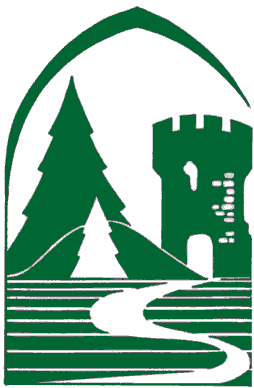 Organizowanych
    w Ośrodku Edukacyjno-Naukowym w Smoleniu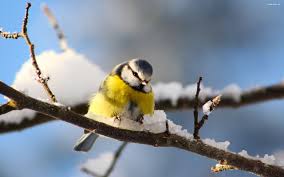 - 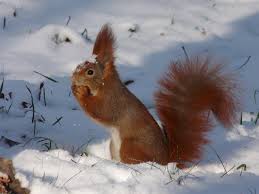 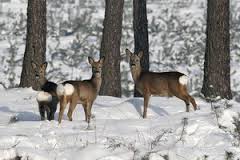 SERDECZNIE ZAPRASZAMY!!!Uczestnictwo należy zgłosić telefonicznie (decyduje kolejność zgłoszeń) pod numerem telefonu (32) 673 60 79 Zajęcia są bezpłatneZgłoszenia prosimy kierować do Ośrodka Edukacyjno-Naukowego w Smoleniu  tel.  (32) 6724284 lub tel./fax. (32) 6736079.